ФИП-ЯРОСЛАВЛЬ: Сетевое взаимодействие соисполнителей Федерального инновационного проекта «Механизмы внедрения системно-деятельностного подхода с позиций непрерывности образования (ДО-НОО-ООО)»Семинар № 2Конструирование образовательной ситуации: тип «открытие нового знания»15.03.2017 гЦель:Повышение компетентности педагогов в вопросах конструирования непосредственно образовательной деятельности дошкольников в технологии деятельностного метода Л.Г.ПетерсонРаздаточный материал:Памятка «Проектирование образовательной ситуации в ТДМ»Памятка-шпаргалка  «Маркеры этапов технологии»Анкета для слушателей;План семинара-практикумаВ семинаре приняли участие 24 педагога из 7 детских садов города Ярославля. Слушатели актуализировали в памяти основные принципы и этапы технологии деятельностного метода «Ситуация». Перед просмотром образовательной ситуации «Новый город для царя Берендея» им был предложен план анализа данной ситуации, с целью наиболее успешного восприятия и отслеживания тех маркеров и приемов, которые заложены в каждом этапе занятия.Открытое занятие с детьми прошло на высоком уровне.  Дети с удовольствием отправились на помощь царю Берендею, активно строили предположения, как выйти из затруднительной ситуации, показали умения и высокую познавательную активность, математические знания и конструктивные способности.Воспитатель Кицер Марина Ивановна умело построила занятие в технологии деятельностного метода, реализовала поставленные задачи, подвела детей к самостоятельному открытию нового знания. Положительный эмоциональный фон и деловое общение присутствовали на протяжении всего занятия. Участники семинара-практикума были единодушны в своих мнениях о высоком уровне организации и проведении такого практико-значимого события для взрослых и детей, за что сердечно благодарили администрацию и педагогов детского сада.Фотостраничка семинара-практикума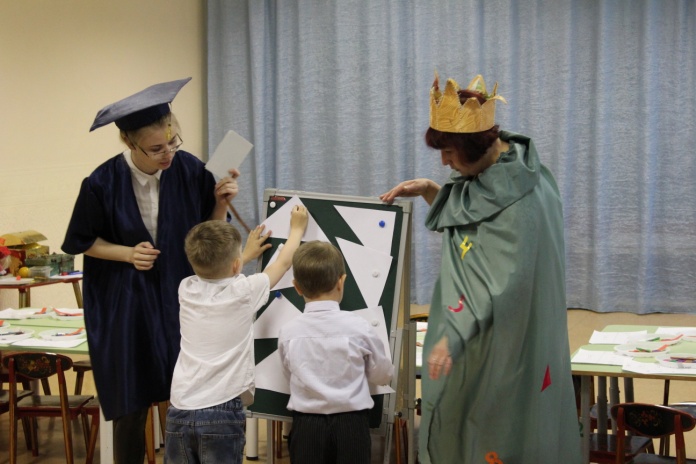 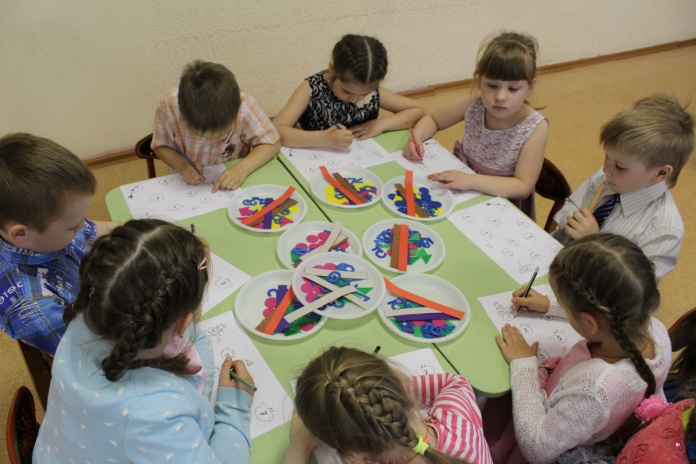 «Юные архитекторы – помощники царя Берендея»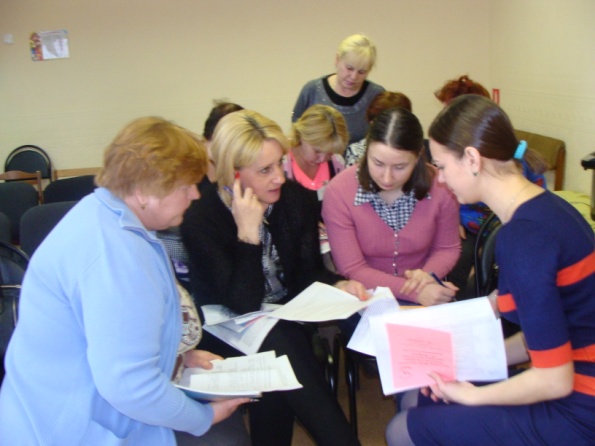 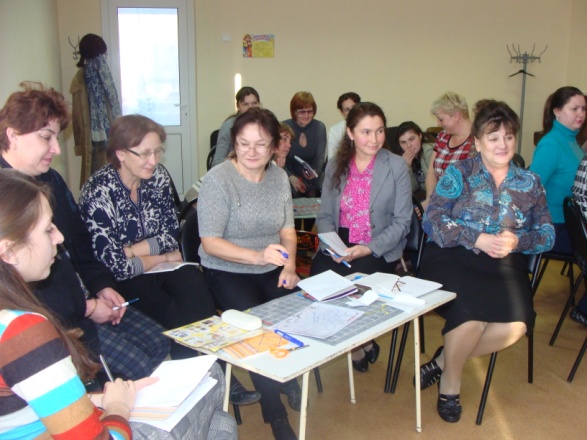      Активная практическая работа педагогов по составлению логической основы занятияРегистрация участников семинара8.45-9.00Конструирование образовательной ситуации: тип «открытие нового знания»структура ОС ОНЗ, цели этапов, требования к каждому этапу, маркеры этапов(лекция с элементами беседы).  Семерикова Надежда Александровна,старший воспитатель9.00-9.30Демонстрация образовательной ситуации по теме: «Новый город для царя Берендея» (старшая группа).Кицер Марина Ивановна, воспитатель 9.30-10.00Конструирование образовательной ситуации: тип «открытие нового знания»логическая основа занятиятипичные ошибки, алгоритм конструирования (продолжение лекции, анализ занятия).  Семерикова Надежда Александровна10.00-10.30Кофе-пауза10.30-10.45Работа в творческих группах по составлению логической основы занятия (практикум)Семерикова Надежда Александровна10.45-11.30Круглый стол в режиме «Вопрос - ответ»Подведение итогов семинара, обмен практическими материалами, рефлексия11.30-11.50